КРАСНОЯРСКОГО КРАЯ РАСПОРЯЖЕНИЕ15.07.2024	         		                    г. Норильск		          	                         № 5023О внесении изменения в распоряжение Администрации города Норильска 
от 28.04.2021 № 2048В связи с перераспределением полномочий в соответствии с распоряжением Администрации города Норильска от 03.06.2024 № 4105 «О внесении изменений в распоряжение Администрации города Норильска от 01.07.2022 № 3608»,1. Внести в распоряжение Администрации города Норильска от 28.04.2021 № 2048 «О создании Специальной комиссии по оценке рисков, связанных с принятием нормативных правовых актов по определению границ прилегающих территорий, на которых не допускается розничная продажа алкогольной продукции и розничная продажа алкогольной продукции при оказании услуг общественного питания на территории муниципального образования города Норильск» (далее - Распоряжение) следующее изменение:1.1. Представительский состав Специальной комиссии по оценке рисков, связанных с принятием нормативных правовых актов по определению границ прилегающих территорий, на которых не допускается розничная продажа алкогольной продукции и розничная продажа алкогольной продукции при оказании услуг общественного питания на территории муниципального образования города Норильск, утвержденный пунктом 2 Распоряжения, изложить в редакции согласно приложению к настоящему распоряжению.2. Опубликовать настоящее распоряжение в газете «Заполярная правда» и разместить его на официальном сайте муниципального образования город Норильск.3. Настоящее распоряжение вступает в силу с даты его подписания и распространяет свое действие на правоотношения, возникшие с 01.06.2024.Глава города Норильска 	Д.В. КарасевПриложениек распоряжению Администрации города Норильска от 15.07.2024 № 5023УТВЕРЖДЕНраспоряжением Администрации города Норильска от 28.04.2021 № 2048ПРЕДСТАВИТЕЛЬСКИЙ СОСТАВ СПЕЦИАЛЬНОЙ  КОМИССИИ ПО ОЦЕНКЕ РИСКОВ, СВЯЗАННЫХ С ПРИНЯТИЕМ НОРМАТИВНЫХ ПРАВОВЫХ АКТОВ ПО ОПРЕДЕЛЕНИЮ ГРАНИЦ ПРИЛЕГАЮЩИХ ТЕРРИТОРИЙ, НА КОТОРЫХ НЕ ДОПУСКАЕТСЯ РОЗНИЧНАЯ ПРОДАЖА АЛКОГОЛЬНОЙ ПРОДУКЦИИ И РОЗНИЧНАЯ ПРОДАЖА АЛКОГОЛЬНОЙ ПРОДУКЦИИ ПРИ ОКАЗАНИИ УСЛУГ ОБЩЕСТВЕННОГО ПИТАНИЯ НА ТЕРРИТОРИИ МУНИЦИПАЛЬНОГО ОБРАЗОВАНИЯ ГОРОД НОРИЛЬСК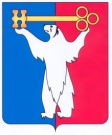 АДМИНИСТРАЦИЯ ГОРОДА НОРИЛЬСКАПредседатель комиссииЗаместительпредседателя комиссии -заместитель Главы города Норильска по земельно-имущественным отношениям;заместитель Главы города Норильска по экономике и финансам – начальник Финансового управления Администрации города Норильска;Секретарь комиссии-начальник отдела мониторинга потребительского рынка и защиты прав потребителей муниципального казенного учреждения «Управление потребительского рынка и услуг» (по согласованию);Члены Специальной комиссии:Члены Специальной комиссии:Члены Специальной комиссии:начальник Талнахского территориального управления;начальник Талнахского территориального управления;начальник Талнахского территориального управления;начальник Кайерканского территориального управления;начальник Управления по градостроительству и землепользованию Администрации города Норильска;начальник отдела правовой и организационно - договорной работы Управления по делам культуры и искусства Администрации города Норильск;начальник Кайерканского территориального управления;начальник Управления по градостроительству и землепользованию Администрации города Норильска;начальник отдела правовой и организационно - договорной работы Управления по делам культуры и искусства Администрации города Норильск;начальник Кайерканского территориального управления;начальник Управления по градостроительству и землепользованию Администрации города Норильска;начальник отдела правовой и организационно - договорной работы Управления по делам культуры и искусства Администрации города Норильск;директор муниципального казенного учреждения «Управление потребительского рынка и услуг»;директор муниципального казенного учреждения «Управление потребительского рынка и услуг»;директор муниципального казенного учреждения «Управление потребительского рынка и услуг»;начальник отдела информационных систем и сводного генплана Управления по градостроительству и землепользованию Администрации города Норильска;начальник отдела развития образовательной сети Управления общего и дошкольного образования Администрации города Норильска;начальник отдела молодежной политики Управления по взаимодействию с общественными организациями и молодежной политике Администрации города Норильска;начальник отдела информационных систем и сводного генплана Управления по градостроительству и землепользованию Администрации города Норильска;начальник отдела развития образовательной сети Управления общего и дошкольного образования Администрации города Норильска;начальник отдела молодежной политики Управления по взаимодействию с общественными организациями и молодежной политике Администрации города Норильска;начальник отдела информационных систем и сводного генплана Управления по градостроительству и землепользованию Администрации города Норильска;начальник отдела развития образовательной сети Управления общего и дошкольного образования Администрации города Норильска;начальник отдела молодежной политики Управления по взаимодействию с общественными организациями и молодежной политике Администрации города Норильска;начальник отдела информационных систем и сводного генплана Управления по градостроительству и землепользованию Администрации города Норильска;начальник отдела развития образовательной сети Управления общего и дошкольного образования Администрации города Норильска;начальник отдела молодежной политики Управления по взаимодействию с общественными организациями и молодежной политике Администрации города Норильска;руководитель Территориального отдела в городе Норильске министерства здравоохранения Красноярского края (по согласованию);первый заместитель директора – руководитель направления «Инвестиции» АНО «Агентство развития Норильска», депутат Норильского городского Совета депутатов (по согласованию);исполнительный директор Союза «Промышленники и предприниматели Заполярья» Красноярского края (Региональное объединение работодателей) (по согласованию); председатель Местной общественной палаты (по согласованию);представитель заинтересованных физических лиц (по согласованию) (при рассмотрении вопросов, относительно объектов, расположенных на территории районов Центральный, Талнах, Кайеркан – в заседаниях Специальной комиссии принимает участие представитель физических лиц, проживающих на территории соответствующего района);представитель индивидуальных предпринимателей и юридических лиц (по согласованию) (при рассмотрении вопросов, относительно объектов, расположенных на территории районов Центральный, Талнах, Кайеркан – в заседаниях Специальной комиссии принимает участие представитель индивидуальных предпринимателей и юридических лиц, осуществляющих торговую деятельность на территории соответствующего района).руководитель Территориального отдела в городе Норильске министерства здравоохранения Красноярского края (по согласованию);первый заместитель директора – руководитель направления «Инвестиции» АНО «Агентство развития Норильска», депутат Норильского городского Совета депутатов (по согласованию);исполнительный директор Союза «Промышленники и предприниматели Заполярья» Красноярского края (Региональное объединение работодателей) (по согласованию); председатель Местной общественной палаты (по согласованию);представитель заинтересованных физических лиц (по согласованию) (при рассмотрении вопросов, относительно объектов, расположенных на территории районов Центральный, Талнах, Кайеркан – в заседаниях Специальной комиссии принимает участие представитель физических лиц, проживающих на территории соответствующего района);представитель индивидуальных предпринимателей и юридических лиц (по согласованию) (при рассмотрении вопросов, относительно объектов, расположенных на территории районов Центральный, Талнах, Кайеркан – в заседаниях Специальной комиссии принимает участие представитель индивидуальных предпринимателей и юридических лиц, осуществляющих торговую деятельность на территории соответствующего района).руководитель Территориального отдела в городе Норильске министерства здравоохранения Красноярского края (по согласованию);первый заместитель директора – руководитель направления «Инвестиции» АНО «Агентство развития Норильска», депутат Норильского городского Совета депутатов (по согласованию);исполнительный директор Союза «Промышленники и предприниматели Заполярья» Красноярского края (Региональное объединение работодателей) (по согласованию); председатель Местной общественной палаты (по согласованию);представитель заинтересованных физических лиц (по согласованию) (при рассмотрении вопросов, относительно объектов, расположенных на территории районов Центральный, Талнах, Кайеркан – в заседаниях Специальной комиссии принимает участие представитель физических лиц, проживающих на территории соответствующего района);представитель индивидуальных предпринимателей и юридических лиц (по согласованию) (при рассмотрении вопросов, относительно объектов, расположенных на территории районов Центральный, Талнах, Кайеркан – в заседаниях Специальной комиссии принимает участие представитель индивидуальных предпринимателей и юридических лиц, осуществляющих торговую деятельность на территории соответствующего района).руководитель Территориального отдела в городе Норильске министерства здравоохранения Красноярского края (по согласованию);первый заместитель директора – руководитель направления «Инвестиции» АНО «Агентство развития Норильска», депутат Норильского городского Совета депутатов (по согласованию);исполнительный директор Союза «Промышленники и предприниматели Заполярья» Красноярского края (Региональное объединение работодателей) (по согласованию); председатель Местной общественной палаты (по согласованию);представитель заинтересованных физических лиц (по согласованию) (при рассмотрении вопросов, относительно объектов, расположенных на территории районов Центральный, Талнах, Кайеркан – в заседаниях Специальной комиссии принимает участие представитель физических лиц, проживающих на территории соответствующего района);представитель индивидуальных предпринимателей и юридических лиц (по согласованию) (при рассмотрении вопросов, относительно объектов, расположенных на территории районов Центральный, Талнах, Кайеркан – в заседаниях Специальной комиссии принимает участие представитель индивидуальных предпринимателей и юридических лиц, осуществляющих торговую деятельность на территории соответствующего района).